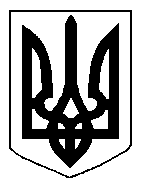 БІЛОЦЕРКІВСЬКА МІСЬКА РАДА	КИЇВСЬКОЇ ОБЛАСТІ	Р І Ш Е Н Н Я

від  25 квітня 2019 року                                                                        № 3745-70-VIIПро передачу земельної ділянки комунальної власності в оренду фізичній особі – підприємцю Кулеші Максиму Олексійовичу,фізичній особі – підприємцю Кулеші Сергію ОлексійовичуРозглянувши звернення постійної комісії з питань земельних відносин та земельного кадастру, планування території, будівництва, архітектури, охорони пам’яток, історичного середовища та благоустрою до міського голови від 22 березня 2019 року №110/2-17, протокол постійної комісії з питань  земельних відносин та земельного кадастру, планування території, будівництва, архітектури, охорони пам’яток, історичного середовища та благоустрою від 21 березня 2019 року №171, заяву фізичної особи – підприємця Кулеші Максима Олексійовича, фізичної особи – підприємця Кулеші Сергія Олексійовича  від  18 березня 2019 року №1723, відповідно до ст. ст. 12, 79-1, 93, 122, 123, 124, 125, 126 Земельного кодексу України, ч.5 ст. 16 Закону України «Про Державний земельний кадастр», Закону України «Про оренду землі», п. 34 ч. 1 ст. 26 Закону України «Про місцеве самоврядування в Україні», міська рада вирішила:1.Передати земельну ділянку комунальної власності, право власності на яку зареєстровано у Державному реєстрі речових прав на нерухоме майно від 04.04.2014 року №5311945  в оренду фізичній особі – підприємцю Кулеші Максиму Олексійовичу, фізичній особі – підприємцю Кулеші Сергію Олексійовичу з цільовим призначенням 11.02. Для розміщення та експлуатації основних, підсобних і допоміжних будівель та споруд підприємств переробної, машинобудівної та іншої промисловості (вид використання – для експлуатації та обслуговування виробничої бази – нежитловій будівлі літери «С-1», «Р-1»),  площею 0,4333 га  (з них: під капітальною одноповерховою забудовою – 0,1847 га,  під проїздами, проходами та площадками - 0,2486 га) за адресою: вулиця Сквирське шосе,  29,  строком на 5 (п’ять) років. Кадастровий номер: 3210300000:06:041:0028.2.Особам, зазначеним  в цьому рішенні, укласти та зареєструвати у встановленому порядку договір оренди землі.3.Контроль за виконанням цього рішення покласти на постійну комісії з питань  земельних відносин та земельного кадастру, планування території, будівництва, архітектури, охорони пам’яток, історичного середовища та благоустрою.Міський голова                                                                                                             Г. Дикий